Danh sách doanh nghiệp Algeria kinh doanh, xuất nhập khẩu thủy hải sản1/ MUSKATENĐịa chỉ : 1 QUAI D'ARCACHON Alger Port, Alger(16), AlgérieCONTACTS PRINCIPAUXFax principal : 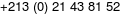 Mobile principal : 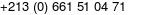 Téléphone principal : Email : 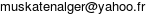 Giám đốc : MME LAMIA KHEIRANI(DIR)2/ MEKA IMPORT - EXPORTĐịa chỉ : CITE MAAZIZ LOCAL 2 Mazouna, Relizane(48), AlgérieCONTACTS PRINCIPAUXTéléphone principal : 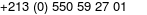 Email : 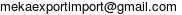 Giám đốc : MR MOURAD MEKAZNI3/ BIG FISHĐịa chỉ : PORT DE PECHE DE BOUDIS Jijel, Jijel(18), AlgérieCONTACTS PRINCIPAUXMobile principal : 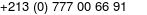 Mobile : 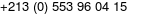 Email : 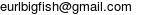 Fax principal : 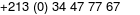 Téléphone principal : Giám đốc : MR AMMAR ZERARA(GRT)Mobile : 4/ ORAN PECHEĐịa chỉ : 69 COOP. ERRABIE POINT DU JOUR Oran, Oran(31), AlgérieCONTACTS PRINCIPAUXFax principal : 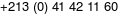 Email : 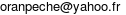 Mobile : 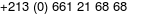 Mobile principal : 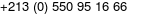 Téléphone principal : Giám đốc : MR AMINE KAMLI5/ INALCA ALGERIE-UNITE DE PRODUCTIONĐịa chỉ : ROUTE DE LA GARE BP 64 Corso, Boumerdes(35), AlgérieCONTACTS PRINCIPAUXFax principal : 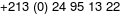 Téléphone principal : 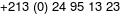 Email : 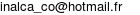 Email : 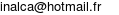 Mobile principal : 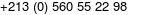 Email : 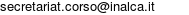 Giám đốc : MME MADINA KANE6/ NDI - GROUPE DJAADIĐịa chỉ : RTE DE BOUCHAOUI BP 78 Ouled Fayet, Alger(16), AlgérieCONTACTS PRINCIPAUXEmail : 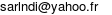 Fax principal : 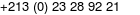 Email : 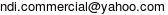 Téléphone : 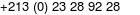 Téléphone : 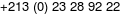 Téléphone principal : 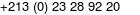 Mobile principal : 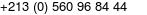 Giám đốc : MR SAMIR DJAADI(COG)7/ AGROBAZĐịa chỉ : CITE 2038 LOGTS ILOT 07 BT 31 LOCAL 448 Bab Ezzouar, Alger(16), AlgérieCONTACTS PRINCIPAUXMobile principal : 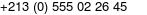 Téléphone principal : 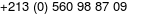 Email : 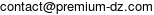 Giám đốc : MR ALI MEZIANEEmail : 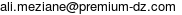 Mobile : 8/ CAP DE GARDEĐịa chỉ : 17 RUE HABACHE CHRIF Annaba, Annaba(23), AlgérieCONTACTS PRINCIAPUXTéléphone principal : 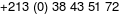 Fax principal : Mobile principal : 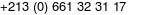 Email : 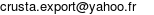 Giám đốc : MR NOURDDINE ZEMMOUR(GRT)Mobile : 9/ CAP CIGLEB FISHĐịa chỉ : 2 LOT. PIZZANI El Kala, El Tarf(36), AlgérieCONTACTS PRINCIPAUXMobile : 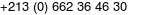 Email : 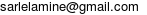 Fax principal : 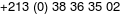 Téléphone : 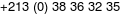 Téléphone principal : Mobile principal : 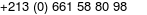 Giám đốc : MR KARIM HAMED(GRT)Mobile : 10/ EXIMMEREĐịa chỉ : 10 RUE BEAU SEJOUR Ain El Turk, Oran(31), AlgérieCONTACTS PRINCIPAUXEmail : 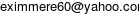 Mobile principal : 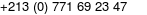 Fax principal : 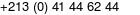 Téléphone principal : Giám đốc : MR MAHFOUD BEN KHATABE11/ WORLD FISH INDUSTRYĐịa chỉ : 62 RUE RABIA ALI Bejaia, Bejaia(06), AlgérieCONTACTS PRINCIPAUXEmail : 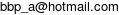 Email : 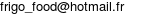 Mobile : 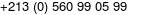 Giám đốc : MR SMAIN BEN CHIDA(PDG)Mobile : 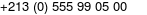 12/ ALL WORD FISCH INDUSTRIEĐịa chỉ : CITE BEN HADDADI Bir Mourad Rais, Alger(16), AlgérieCONTACTS PRINCIPAUXEmail : Téléphone principal : 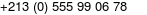 Email : 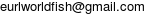 Mobile principal : 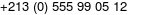 Giám đốc : MR SMAIN BENCHIDA(PDG)Mobile : 13/ MARA OCEANEĐịa chỉ : 26 COOP. MARHABA CH. DES CRETES Draria, Alger(16), AlgérieCONTACTS PRINCIPAUXEmail : 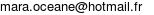 Mobile : 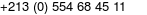 Mobile principal : 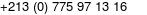 Fax principal : 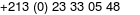 Téléphone principal : Giám đốc : MR RACHID BENCHABANE(GRT)Mobile : 14/ AGROBAZĐịa chỉ : CITE 2038 LOGTS ILOT 07 BT 31 LOCAL 448 Bab Ezzouar, Alger(16), AlgérieCONTACTS PRINCIPAUXMobile principal : Téléphone principal : Email : Giám đốc : MR ALI MEZIANE(RCOM)Email : Mobile : 15/ Công ty TNHH SARL AGRO MEATĐịa chỉ: Cite Ali Sadek Groupe 12, lot 16 Bordj El Kiffan, Alger, AlgeriaLiên hệ: Ông Ishak, Giám đốc ; Tel mobile : +213 560 19 32 31Email: Sarlagromeat@gmail.com; ishak074@yahoo.fr16/ Công ty TNHH Sarl Lestang International des viandes et AgroalimentaireAdresse : Cité Gasria Prom Selam N°24 Setif, Algeria
Tél : +21336923330 ; Mobile : +213560 990 930 ; Fax : +21336 92 33 30Email : info@sarlsiv.net 17/ Công ty TNHH Sarl Nord Africa ImportĐịa chỉ: rue Hai Yaghmorassen Place Cmdt Medjdoub Niveau 04 N°422 à Oran - Oran, Algérie. Tel : +213 782401361 ; +213 55327247418/ Công ty TNHH  SARL ALDIMEX Négoce Adresse : LOT BOUALI N°14 BEJAIA 06000 ALGERIETel : +213 34 175 315 ; mobile : +213 550598203/ 554582744; Fax : + 213 34 175 314Site web : www.aldimexgroup.com; Email : info@aldimexgroup.com 19/Công ty Eurl Mediterranean SeafoodĐịa chỉ: rue Hai Abdelmoumene Rue Dehiba Bachir Ex Braza N°46 à Oran - Oran, Algérie.